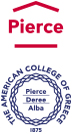 Pierce – ΑΜΕΡΙΚΑΝΙΚΟ ΚΟΛΛΕΓΙΟ ΕΛΛΑΔΟΣ
ΓΥΜΝΑΣΙΟΑρ. Πρωτ: 1368			                            Αγ. Παρασκευή, 22/12/2023 Αξιότιμες/οι Κυρίες/οι,Για την εκπαιδευτική εκδρομή μαθητών του Σχολείου μας στις Βρυξέλλες, η οποία θα πραγματοποιηθεί  από Τετάρτη 3 Απριλίου 2024 (αναχώρηση) έως και Σάββατο 6 Απριλίου 2024 (επιστροφή), παρακαλούμε να  αποστείλετε κλειστή προσφορά, έως και τη Δευτέρα 8 Ιανουαρίου 2024 και ώρα 10:00, στη Γραμματεία Γυμνασίου (κ. Ναυσικά Τζογάνη –Γραβιάς 6, Αγία Παρασκευή, τηλ. 6009800, εσωτ. 1162). Μετά την παρέλευση της προθεσμίας υποβολής καμία προσφορά δεν θα γίνει δεκτή. Η κατάθεση των προσφορών θα γίνει αυτοπροσώπως και ενυπόγραφα (όχι mail ή fax) παραλαμβάνοντας αριθμό πρωτοκόλλου. Ο σφραγισμένος φάκελος θα πρέπει να φέρει την ένδειξη «Εκδρομή στις Βρυξέλλες - υπόψιν κας Κόρδα» και να περιλαμβάνει την προσφορά σας για τον παρακάτω προορισμό με τις λεπτομέρειες, όπως αυτές περιγράφονται ακολούθως. Οι προσφορές που θα κατατεθούν θα αποσφραγισθούν την ίδια ημέρα, 
Δευτέρα 8 Ιανουαρίου 2024 και ώρα 12:00, και θα ανακοινωθεί η απόφαση της αρμόδιας επιτροπής. Στη συνέχεια, θα ενημερωθούν όλοι οι συμμετέχοντες και, τέλος, όλες οι προσφορές  θα αναρτηθούν στο http://www.pierce.gr/.ΠΡΟΟΡΙΣΜΟΣ: Βρυξέλλες, 3-6 Απριλίου 2024Αριθμός μαθητών:  266-276             Συνοδοί καθηγητές:   15        Σύνολο:            281-291                 Επιθυμούμε τα παρακάτω:Αεροπορικά εισιτήρια με απευθείας πτήση για Βρυξέλλες (αναχώρηση με την πρωινή πτήση στις 26/4 και επιστροφή με την τελευταία βραδινή στις 29/4).Τρεις (3) διανυκτερεύσεις σε τρία διαφορετικά ξενοδοχεία (ανά ομάδες μαθητών) 4 αστέρων με πρωινό  σε μπουφέ στις Βρυξέλλες.Τρία (3) δείπνα στο ξενοδοχείο.Έξι (6) ή επτά (7) σύγχρονα λεωφορεία(ανάλογα με τη χωρητικότητά τους), για αποκλειστική χρήση, διαθέσιμα σε όλη τη διάρκεια της εκδρομής. Τα λεωφορεία θα παραλάβουν την αποστολή κατά την άφιξή της από το αεροδρόμιο των Βρυξελλών.Τρεις (3) ελληνόφωνους συνοδούς του Πρακτορείου σε όλη τη διάρκεια της εκδρομής.Εισιτήρια εισόδου και ξενάγηση σε όποια από τα μουσεία-αξιοθέατα που αναφέρονται στο πρόγραμμα απαιτείται.   Ασφάλειες αστικής, επαγγελματικής και ταξιδιωτικής ευθύνης σύμφωνα με τη σύμβαση του Υ.ΠΑΙ.Θ. με τον ΗΑΤΤΑ και την κείμενη νομοθεσία. Στις παραπάνω καλύψεις πρέπει απαραιτήτως να περιλαμβάνονται και έξοδα ατυχήματος ή ασθένειας.Φ.Π.Α., διόδια, φόροι αεροδρομίων, επίναυλος καυσίμων, έξοδα στάθμευσης κ.λπ.Για τις παραπάνω υπηρεσίες ζητείται η τελική συνολική τιμή του οργανωμένου ταξιδιού αλλά και η επιβάρυνση ανά μαθητή. Με κάθε προσφορά κατατίθεται από το ταξιδιωτικό γραφείο απαραιτήτως Υπεύθυνη Δήλωση ότι διαθέτει Βεβαίωση Συνδρομής των νόμιμων προϋποθέσεων λειτουργίας του τουριστικού γραφείου, σε ισχύ. Η Επιτροπή Αξιολόγησης, πέραν της τιμής, θα συνεκτιμήσει την ποιότητα και το εύρος των προσφερόμενων υπηρεσιών, τη φερεγγυότητα και την αξιοπιστία του τουριστικού γραφείου, την παρεχόμενη ασφάλεια, την εμπειρία σε σχολικές εκδρομές στο συγκεκριμένο προορισμό και εγγυήσεις για όσα επικαλείται, προκειμένου να επιλέξει την πλέον συμφέρουσα προσφορά. Οι προσφορές που δεν πληρούν επακριβώς τους όρους της προκήρυξης ή δεν θα έχουν τα απαραίτητα δικαιολογητικά θα αποκλειστούν.
Η Επιτροπή Αξιολόγησης επιφυλάσσεται να ελέγξει την επιβεβαίωση της κράτησης των δωματίων με το προτεινόμενο ξενοδοχείο. Στη συνέχεια, θα ενημερωθούν οι συμμετέχοντες και, τέλος, όλες οι προσφορές θα αναρτηθούν στο https://www.pierce.gr/gymnasio/anakoinwseis-gymnasiou/Προτεινόμενο πρόγραμμα03/04/2024Αναχώρηση από το Αεροδρόμιο Ελ. Βενιζέλος Άφιξη στο αεροδρόμιο των ΒρυξελλώνΕπίσκεψη στη Grand Place, στο “Manneken Pis”, στο ΔημαρχείοΓεύμαΕγκατάσταση στο ΞενοδοχείοΕπίσκεψη στο βελγικό κέντρο κόμικςΔείπνο στο Ξενοδοχείο04/04/2024 Πρωινό στο ξενοδοχείοΕπίσκεψη και ξενάγηση στο Ευρωκοινοβούλιο, την Αψίδα του Θριάμβου, την πλατεία με τα Βασιλικά Ανάκτορα. Επίσκεψη στο Μουσείο Καλών Τεχνών. ΓεύμαΕπίσκεψη στο Atomium, τον κήπο Grand Sablon με τον ομώνυμο Ναό της Παναγίας γοτθικού ρυθμού, το Εθνικό Ωδείο. Επιστροφή στο ξενοδοχείο Δείπνο στο ξενοδοχείο28/04/23 Πρωινό στο ξενοδοχείοΕπίσκεψη στη Μπρυζ.ΓεύμαΕπίσκεψη στη Γάνδη (Κάστρο των Ιπποτών)Επιστροφή στο ξενοδοχείοΔείπνο στο ξενοδοχείο29/04/24Πρωινό στο ξενοδοχείο και check-outΕπίσκεψη στο βελγικό χωριό σοκολάτας Επίσκεψη στο Βατερλό (άγαλμα του Μεγάλου Ναπολέοντα, λόφος με 220 σκαλιά, άγαλμα των λεόντων, Πανόραμα)Αναχώρηση για αεροδρόμιο ΒρυξελλώνΑναχώρηση για ΕλλάδαΠαρατηρήσειςΤο πρωινό θα θέλαμε να σερβίρεται στις 08:00 και το δείπνο στις 20:30. Με εκτίμηση,Ο Διευθυντής του Γυμνασίου                   								 Ιωάννης Κλαδάς